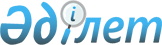 Об утверждении Правил регистрации в Государственном реестре объектов, деятельность которых связана с опасностью причинения вреда третьим лицам
					
			Утративший силу
			
			
		
					Постановление Правительства Республики Казахстан от 21 декабря 2004 года
№ 1346. Утратило силу постановлением Правительства Республики Казахстан от 10 февраля 2011 года № 125      Сноска. Утратило силу постановлением Правительства РК от 10.02.2011 № 125 (вводится в действие по истечении десяти календарных дней со дня первого официального опубликования).      В целях реализации Закона Республики Казахстан от 7 июля 2004 года "Об обязательном страховании гражданско-правовой ответственности владельцев объектов, деятельность которых связана с опасностью причинения вреда третьим лицам" Правительство Республики Казахстан 

ПОСТАНОВЛЯЕТ: 

      1. Утвердить прилагаемые Правила регистрации в Государственном реестре объектов, деятельность которых связана с опасностью причинения вреда третьим лицам. 

      2. Настоящее постановление вступает в силу со дня подписания. 

  

      Премьер-Министр 

     Республики Казахстан Утверждены        

постановлением Правительства 

Республики Казахстан   

от 21 декабря 2004 года N 1346  

Правила 

регистрации в Государственном реестре объектов, деятельность 

которых связана с опасностью причинения вреда третьим лицам  

1. Общие положения       Настоящие Правила регистрации в государственном реестре объектов, деятельность которых связана с опасностью причинения вреда третьим лицам (далее - Правила), разработаны на основании статьи 5 Закона Республики Казахстан от 7 июля 2004 года "Об обязательном страховании гражданско-правовой ответственности владельцев объектов, деятельность которых связана с опасностью причинения вреда третьим лицам" (далее - Закон), и устанавливают условия и порядок регистрации в Государственном реестре объектов, деятельность которых связана с опасностью причинения вреда третьим лицам (далее - Государственный реестр). 

      1. Государственный реестр создается с целью: 

      создания единого перечня объектов Республики Казахстан, деятельность которых связана с опасностью причинения вреда третьим лицам; 

      обеспечения государственного контроля за выполнением владельцами объектов, деятельность которых связана с опасностью причинения вреда третьим лицам, обязанности по заключению договора обязательного страхования их гражданско-правовой ответственности и соблюдением ими требований, установленных действующим законодательством Республики Казахстан . 

      2. Государственный реестр представляет собой единый, периодически уточняемый перечень предприятий и (или) их цехов, участков, площадок, а также иных объектов Республики Казахстан, деятельность которых связана с опасностью причинения вреда третьим лицам, и содержащий все необходимые сведения информационно- справочного характера о них. 

      3. Регистрация в Государственном реестре осуществляется  уполномоченным органом в области чрезвычайных ситуаций природного и техногенного характера (далее - уполномоченный орган) согласно представленной информации его территориальных органов. 

       Сноска. Пункт 3 с изменениями, внесенными постановлением Правительства РК от 18.11.2008 N 1068 .  

2. Ведение Государственного реестра       4. Ведение Государственного реестра осуществляется уполномоченным органом, на который возлагается централизованный сбор сведений об объектах Республики Казахстан, деятельность которых связана с опасностью причинения вреда третьим лицам. 

       Сноска. Пункт 4 с изменениями, внесенными постановлением Правительства РК от 18.11.2008 N 1068 . 

      5. Государственный реестр представляет собой журнал-реестр объектов Республики Казахстан, деятельность которых связана с опасностью причинения вреда третьим лицам, согласно приложению 1 к настоящим Правилам.  

3. Условия регистрации в Государственном реестре       6. Регистрации в Государственном реестре подлежат предприятия и (или) их цеха, участки, площадки, а также иные объекты, на которых в соответствии с пунктом 1 статьи 5 Закона: 

      1) добываются, производятся, используются, перерабатываются, образуются, хранятся, транспортируются (в том числе по магистральным или технологическим трубопроводам), складируются, разгружаются (грузятся), реализуются, нейтрализуются или уничтожаются следующие опасные вещества (в максимальных единовременных количествах): 

      воспламеняющиеся вещества - газы, которые при нормальном атмосферном давлении и в смеси с воздухом становятся воспламеняющимися, температура кипения которых при нормальном давлении составляет 20 0 С или ниже, в количестве, равном или превышающем 200 тонн; 

      окисляющие вещества - вещества, поддерживающие горение, вызывающие воспламенение и (или) способствующие воспламенению других веществ в результате окислительно-восстановительной экзотермической реакции, в количестве, равном или превышающем 200 тонн; 

      горючие вещества - жидкости, используемые в технологическом процессе или транспортируемые по магистральному трубопроводу, газы, пыль, способные самовозгораться, а также возгораться от источника зажигания и самостоятельно гореть после его удаления, в количестве, равном или превышающем 200 тонн; 

      горючие жидкости, находящиеся на расходных, товарно-сырьевых складах и базах нефтепродуктов, в количестве, равном или превышающем 3 500 тонн; 

      взрывчатые вещества - вещества, которые при определенных видах внешнего воздействия способны на очень быстрое самораспространяющееся химическое превращение с выделением тепла и образованием газов, в количестве, равном или превышающем 25 тонн; 

      токсичные и высокотоксичные вещества - вещества, способные при воздействии на живые организмы приводить к их гибели и имеющие следующие характеристики: 

      средняя смертельная доза при введении в желудок менее 200 миллиграммов на килограмм веса включительно; 

      средняя смертельная доза при нанесении на кожу менее 400 миллиграммов на килограмм веса включительно; 

      средняя смертельная концентрация в воздухе менее 2 миллиграмм на литр включительно в количестве, эквивалентном более 1 тонны хлора; 

      биологически опасные вещества; 

      2) используются энергетическое оборудование и электроустановки электрических и тепловых станций; 

      3) эксплуатируются основные здания (помещения) и сооружения производственной зоны газонаполнительных станций и пунктов сжиженных газов; 

      4) производятся расплавы черных или цветных металлов и сплавы на основе этих расплавов; 

      5) используются стационарные, передвижные, плавучие буровые установки и подъемные агрегаты для подземного ремонта скважин; 

      6) ведется разработка месторождений углеводородов: бурение скважин, добыча, сбор, подготовка, хранение, переработка, транспортировка нефти, газа и нефтепродуктов; 

      7) ведутся горные работы по добыче и обогащению полезных ископаемых (кроме добычи общераспространенных полезных ископаемых), а также работы в подземных условиях; 

      8) используются гидротехнические сооружения, хвостохранилища, золоотвалы и шламонакопители I, II и III классов; 

      9) используется атомная энергия. 

      7. Информация территориальных органов о необходимости регистрации в Государственном реестре утверждается первым руководителем, либо лицом исполняющим его обязанности и должна содержать: 

      полный перечень предприятий и (или) их цехов, участков, площадок, а также иных объектов административно-территориальной единицы Республики Казахстан (области, городов Астана, Алматы), деятельность которых связана с опасностью причинения вреда третьим лицам. Перечень объектов, деятельность которых связана с опасностью причинения вреда третьим лицам, формируется в полном соответствии с требованиями статьи 5 Закона согласно приложению 2 к настоящим Правилам; 

      справку-обоснование, подтверждающую отнесение указанных предприятий и (или) их цехов, участков, площадок, а также иных объектов к категории объектов, деятельность которых связана с опасностью причинения вреда третьим лицам, а также необходимость их регистрации в Государственном реестре. 

      8. Регистрация в Государственном реестре производится в течение 30 дней с момента представления территориальными органами информации о необходимости регистрации в Государственном реестре. 

      Не подлежат регистрации в Государственном реестре объекты, не соответствующие требованиям статьи 5 Закона.  

4. Порядок регистрации в Государственном реестре       9. Регистрация в Государственном реестре включает в себя: 

      1) представление в уполномоченный орган информации территориальных органов в соответствии с пунктом 7 настоящих Правил о необходимости регистрации в Государственном реестре; 

      2) рассмотрение и принятие уполномоченным органом решения о регистрации в Государственном реестре согласно представленной информации его территориальных органов; 

      3) внесение объекта в Государственный реестр с присвоением ему соответствующего регистрационного номера. 

       Сноска. Пункт 9 с изменениями, внесенными постановлением Правительства РК от 18.11.2008 N 1068 . 

      10. Государственный реестр утверждается Приказом первого руководителя уполномоченного органа, обновляется по мере необходимости и доводится до его территориальных органов для осуществления государственного контроля за выполнением владельцами объектов, деятельность которых связана с опасностью причинения вреда третьим лицам, обязанности по заключению договора обязательного страхования их гражданско-правовой ответственности и соблюдением ими требований, установленных действующим законодательством Республики Казахстан. 

       Сноска. Пункт 10 с изменениями, внесенными постановлением Правительства РК от 18.11.2008 N 1068 .  

5. Заключительные положения       11. Изменения и дополнения в Государственный реестр вносятся уполномоченным органом согласно информации его территориальных органов. 

      Информация территориальных органов о внесении изменений и дополнений в Государственный реестр оформляется в виде изменений и дополнений в представленные ранее перечни объектов, деятельность которых связана с опасностью причинения вреда третьим лицам. 

       Сноска. Пункт 11 с изменениями, внесенными постановлением Правительства РК от 18.11.2008 N 1068 . Приложение 1                

к Правилам регистрации           

в Государственном реестре объектов,   

деятельность которых связана с опасностью 

причинения вреда третьим лицам       

Форма Журнала-реестра объектов Республики Казахстан, 

деятельность которых связана с опасностью причинения вреда третьим лицам __________________________________________________________________________ 

N   |Регистрационный|Наименование|Место- |Критерии  |Основания |Изменения 

п\п |номер объекта  |объекта     |нахож- |отнесения |для вклю- |и дополне- 

    |               |            |дение  |объектов к|чения     |ния в Го- 

    |               |            |объекта|категории |объекта в |сударст- 

    |               |            |       |объектов, |Государст-|венный 

    |               |            |       |деятель-  |венный    |реестр 

    |               |            |       |ность ко- |реестр    | 

    |               |            |       |торых мо- |          | 

    |               |            |       |жет причи-|          | 

    |               |            |       |нить вред |          | 

    |               |            |       |третьим   |          | 

    |               |            |       |лицам     |          | 

-------------------------------------------------------------------------- 

  1 |        2      |      3     |  4    |    5     |    6     |     7 

-------------------------------------------------------------------------- Приложение 2              

к Правилам регистрации        

в Государственном реестре объектов,  

деятельность которых связана с опасностью 

причинения вреда третьим лицам      

Форма перечня предприятий и (или) их цехов, 

участков, площадок, а также иных объектов, деятельность которых связана с опасностью причинения вреда третьим лицам __________________________________________________________________________ 

N  | Наименование | Наименование | Критерии     | Справка-обосно-|Примеча- 

п\п|  организации | объекта      |отнесения     | вание для вклю-|ние 

   | (местонахож- | (местонахож- |объектов к ка-| чения объекта в| 

   | дение)       | дение)       |тегории объек-| Государственный| 

   |              |              |тов деятель-  | реестр         | 

   |              |              |ность которых |                | 

   |              |              |может причи-  |                | 

   |              |              |нить вред     |                | 

   |              |              |третьим лицам |                | 

-------------------------------------------------------------------------- 

1 |      2       |       3      |       4      |       5        |     6 

-------------------------------------------------------------------------- 
					© 2012. РГП на ПХВ «Институт законодательства и правовой информации Республики Казахстан» Министерства юстиции Республики Казахстан
				